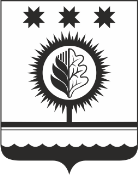 Об установлении отпуска главе Шумерлинского муниципального округа Чувашской Республики        В соответствии с Федеральным законом от 6 октября 2003 г. № 131- ФЗ «Об общих принципах организации местного самоуправления в Российской Федерации», Законом Чувашской Республики от 3 октября 2012 г. № 64 «О гарантиях осуществления полномочий депутата, члена выборного органа местного самоуправления, выборного должностного лица местного самоуправления в Чувашской Республике», Уставом Шумерлинского муниципального округа Чувашской Республики,  Собрание депутатов Шумерлинского муниципального округа Чувашской Республики решило:1. Установить главе Шумерлинского муниципального округа Чувашской Республики на период осуществления своих полномочий на постоянной основе ежегодный оплачиваемый отпуск с сохранением замещаемой должности и денежного содержания.2. Ежегодный оплачиваемый отпуск состоит из ежегодного основного оплачиваемого отпуска и ежегодного дополнительного оплачиваемого отпуска за ненормированный рабочий день.3. Главе Шумерлинского муниципального округа Чувашской Республики предоставляется ежегодный основной оплачиваемый отпуск продолжительностью 30 календарных дней.4. Ежегодный дополнительный оплачиваемый отпуск за ненормированный рабочий день предоставляется сверх ежегодного основного оплачиваемого отпуска и составляет 15 календарных дней.5. Настоящее решение вступает в силу после его официального опубликования в издании «Вестник Шумерлинского района» и распространяется на правоотношения, возникшие с 30 декабря 2021 года. ЧĂВАШ РЕСПУБЛИКИЧУВАШСКАЯ РЕСПУБЛИКАÇĚМĚРЛЕ МУНИЦИПАЛЛĂОКРУГĔН ДЕПУТАТСЕН ПУХĂВĚЙЫШĂНУ25.04.2022  11/5 №Çемěрле хулиСОБРАНИЕ ДЕПУТАТОВШУМЕРЛИНСКОГО МУНИЦИПАЛЬНОГО ОКРУГАРЕШЕНИЕ25.04.2022 № 11/5  город ШумерляПредседатель Собрания депутатов Шумерлинского муниципального округа Чувашской РеспубликиВрио главы администрации Шумерлинского муниципального округаЧувашской Республики                            Б.Г. ЛеонтьевТ.А. Караганова